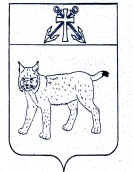 АДМИНИСТРАЦИЯ УСТЬ-КУБИНСКОГО МУНИЦИПАЛЬНОГО РАЙОНАПОСТАНОВЛЕНИЕс. Устье от 30.12.2022                                                                                                    № 1177О внесении изменений в постановление администрации района от 8 июня 2022 года № 490 «Об утверждении Правил предоставления субсидий на иные  цели из бюджета района муниципальному учреждению «Центр материально-технического обеспечения учреждений района»В соответствии со ст. 78.1 Бюджетного кодекса Российской Федерации, законом Вологодской области от 28 апреля 2022 года № 5117-ОЗ "О преобразовании всех поселений, входящих в состав Усть-Кубинского муниципального района Вологодской области, путем их объединения, наделении вновь образованного муниципального образования статусом муниципального округа и установлении границ Усть-Кубинского муниципального округа Вологодской области"  администрация районаПОСТАНОВЛЯЕТ:1. Приложение 1 к Правилам предоставления субсидий на иные цели из бюджета района муниципальному учреждению «Центр материально-технического обеспечения учреждений района», утвержденным постановлением администрации района от 8 июня 2022 года № 490 «Об утверждении Правил предоставления субсидий на иные  цели из бюджета района муниципальному учреждению «Центр материально-технического обеспечения учреждений района», изложить в следующей редакции согласно приложению к настоящему постановлению.2. Настоящее постановление вступает в силу на следующий день после его обнародования.Руководитель администрации района                                                      А.О. СемичевПриложениек постановлению администрации района от 30.12.2022 № 1177«Приложение 1к Правилам предоставления субсидий на иные цели бюджета района муниципальному учреждению «Центр материально-технического обеспечения учреждений района»Перечень субсидий<1> Указываются сведения о нормативных правовых (правовых) актах Усть-Кубинского муниципального района, определяющих основания для предоставления Субсидии (при наличии).Номер по порядкуНаименование субсидииКод по бюджетной классификации Российской ФедерацииСумма на 2022 год (руб.)Сведения о нормативных правовых актах <1>1Приобретение материальных запасов для аварийно-спасательной службы40003092401300590961974,96Решение Представительного Собрания района от 22 декабря 2021 года № 50 «О бюджете Усть-Кубинского муниципального района на 2022 год и плановый период 2023 и 2024 годов» (с последующими изменениями)